Department of Zoology, UCW, O.U. , Koti, HyderabadEcotourism – A trip to SOMASILADepartment of Zoology, UCW, Koti, Hyderabad, PG students and Staff went to Ecotourism – A field trip to Somasila, NagarKurnool District on 17th March 2022.	It was a tourism directed towards exploring exotic, threatened, natural environments, intended to support conservation efforts , observe flora and fauna, migratory birds and fisheries. The trip educated students regarding their environmental and social responsibilities. Five hours of boating in Krishna river observing aquatic life, water birds and animals, was a great experience.Tours DetailsPermission taken from Principal Start time 5:00AMfrom UCW, kotiProgramme ScheduleBreakfast & fruits  8:00amReached Somasila by 10:00am11:00 am to 5:00pm Boating & Biodiversity view2:00pm to 3:00pm  Lunch5:00 pm  Return to Hyderabad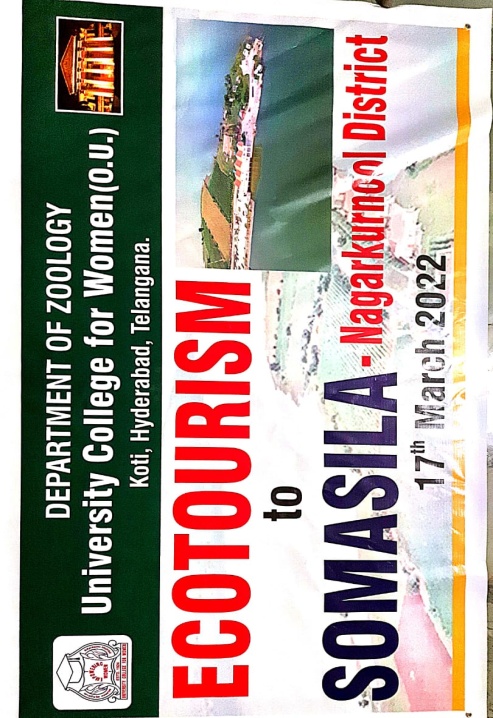 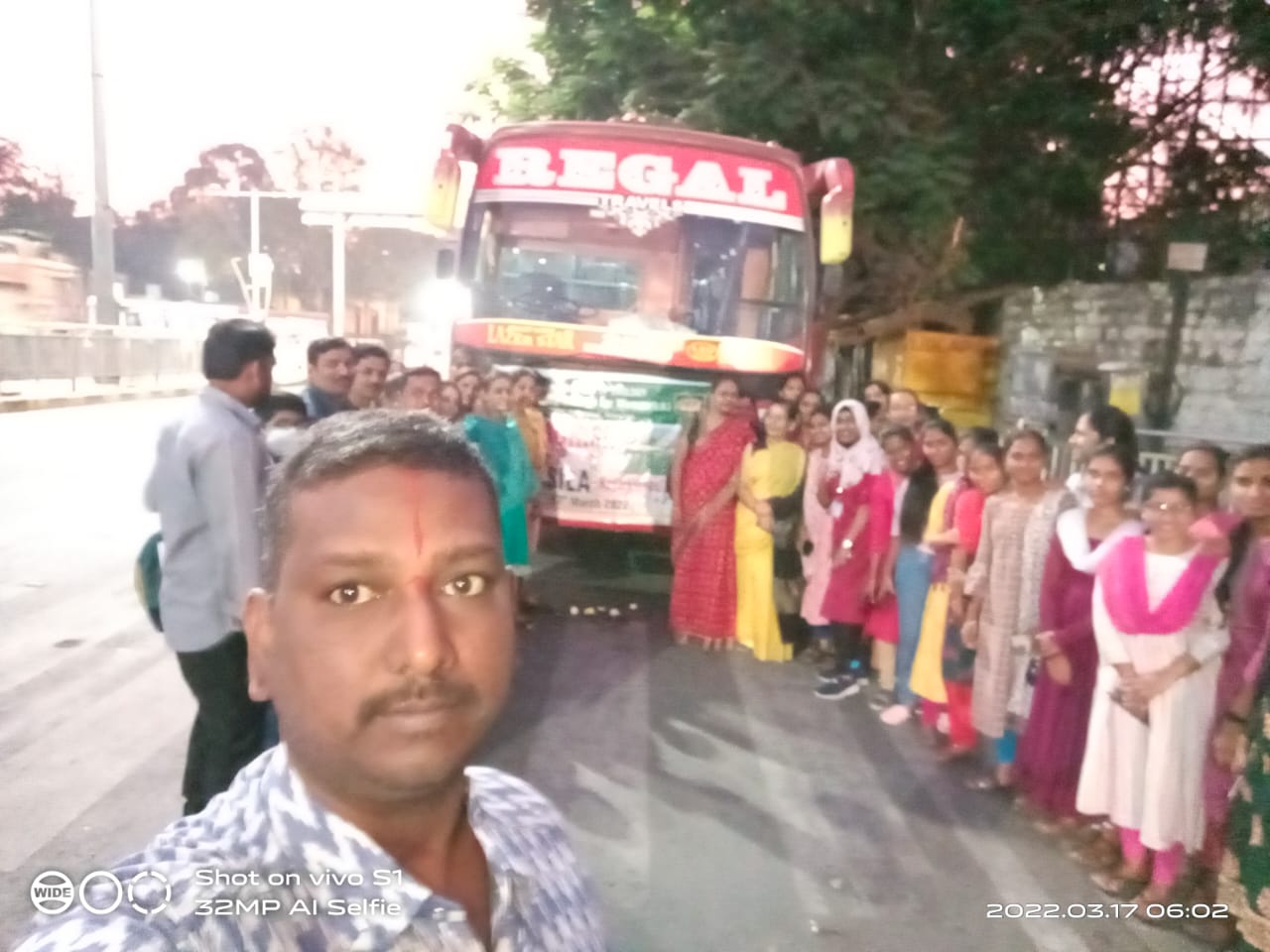 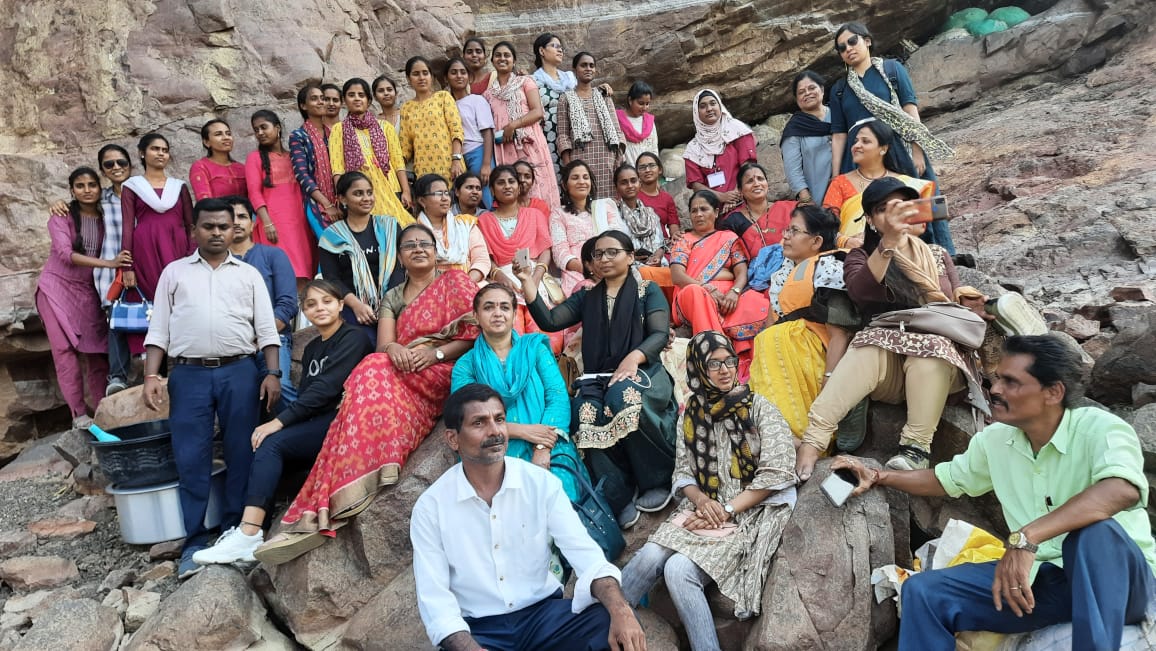 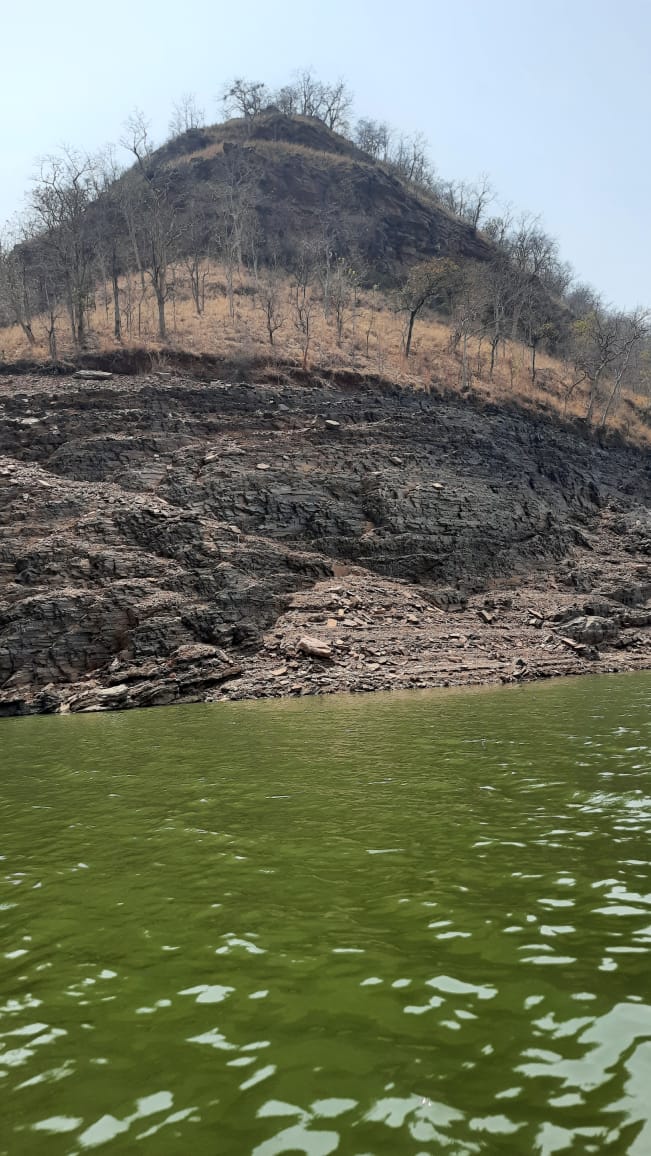 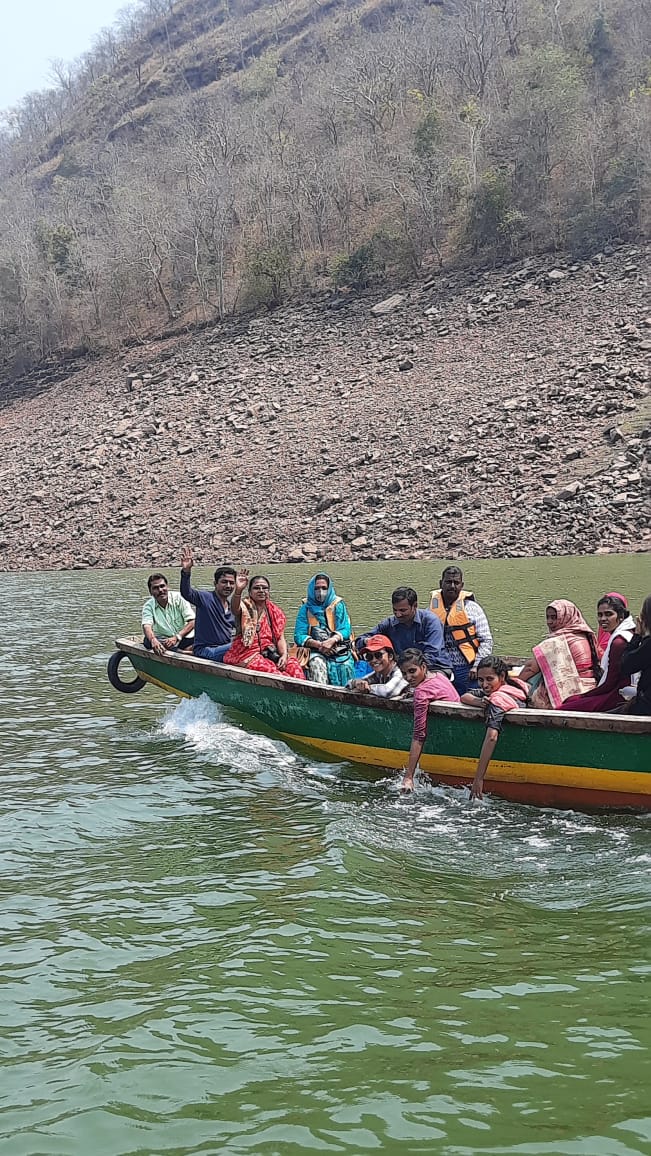 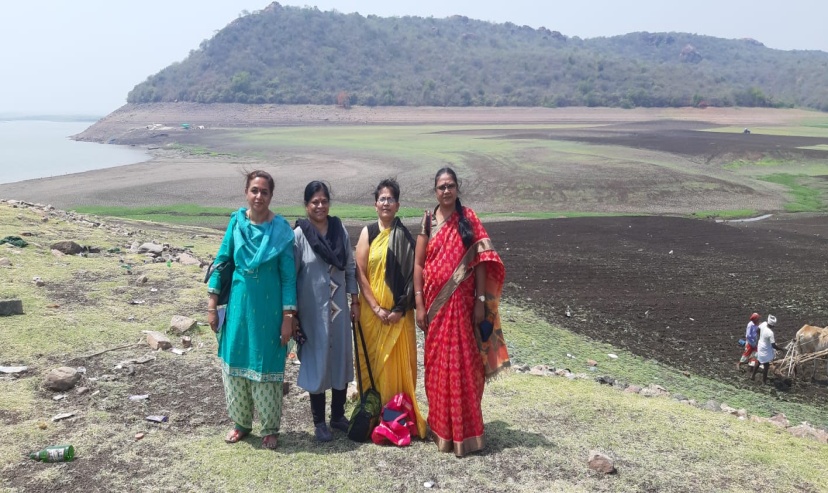 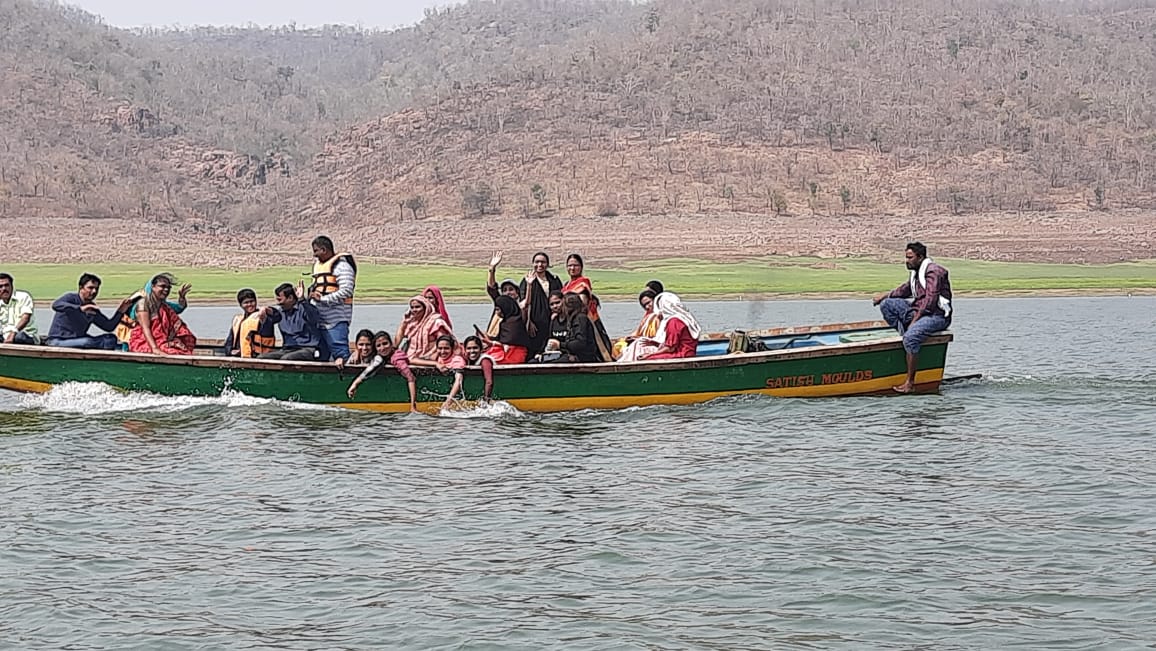 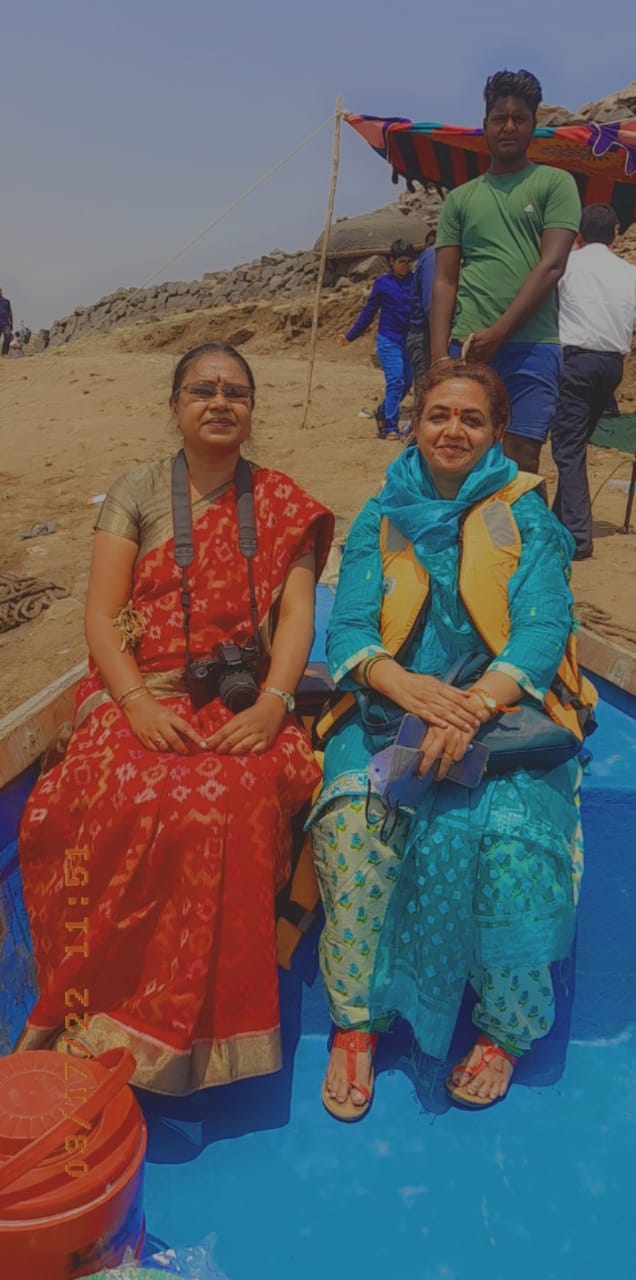 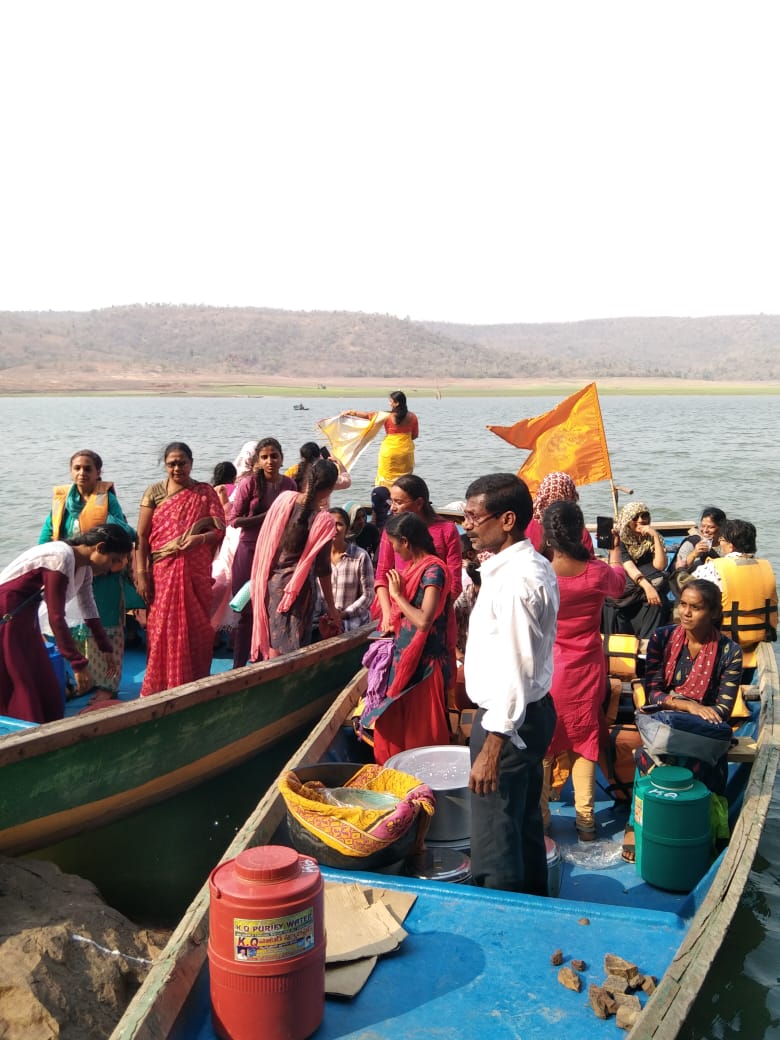 